TÜRKİYE YÜZME FEDERASYONU 2015-2016 YILLARI DÖNEM FAALİYET RAPORUBilindiği üzere 2014 Yılı Mali Genel Kurulda sunduğumuz faaliyet raporunda belirttiğimiz projeler ve hizmetlerin üzerine koyarak 2016 Genel Kurula ulaşmış bulunmaktayız. Son İki yıllık süreç içerisinde aşağıdaki başlıklar altında yaptığımız çalışmalar şunlardır;KURUMSALLAŞMAMerkez TeşkilatHer geçen yıl arttırmakta olduğumuz kurumsallaşma çalışmalarımızı 2014 Mali Genel Kurulundan günümüze kadar da sürdürmeye devam ettik. Turkcell ile yaptığımız uzun süreçli Sponsorluk anlaşması ile beraber kurumsallaşma konusunda da birçok  yeni adım attık. Giderek büyüyen ve gelişen projelerimizi sağlıklı yürütebilmek için Federasyon İstanbul ve Ankara ofislerine yeni personeller alarak ekibimizi güçlendirdik.Bölge KoordinatörlükleriBakanlığımız himayesinde ve Turkcell ile başlatılan Olimpik Hazırlık Projesi kapsamında Kayseri, Trabzon, Bursa, Adana ve Ankara bölgelerinde koordinatörlükler oluşturduk. Her bölgeye ve ilimize yüzme altyapısının gelişimi için profesyonel ekipler oluşturduk. Bölge koordinatörlükleri çevre illerde yarışları takip ederek, teknik direktörlerle beraber yetenekli sporcuları ve illerdeki sorunları tespit ederek federasyona raporlamaktadır. Gelen raporlar değerlendirilerek gerekli tedbirler alınmaktadır.Akreditasyon TalimatlarıTürk yüzmesine katkıda bulunan, gerçek anlamda sporcu yetiştiren kulüplerimizi ve antrenörlerimizi tespit etmek ve onlara daha çok hizmet vermek içinKulüp akreditasyon ve antrenör akreditasyonu hizmete girdi. Bu sayede  sporcu yetiştiren kulüpler ile yüzme öğreten kulüpler ayrışmaya başladı.Yakın bir zamanda yayınlamayı düşündüğümüz ‘Yüzme Okulları Uygulama Yönetmeliği’ ile de yüzme oklullarının açılması ve denetlenmesi Federasyonumuz tarafından yapılacaktır. Bu sayede yüzme alt yapısının sistematik ve kontrollü olarak gelişmelerini sağlayacağız.TESİSLEŞMETOZKOPARAN OLİMPİK YÜZME HAVUZU2012 yılında hizmete giren Tozkoparan Olimpik Yüzme Havuzu yüksek performans merkezi olarak çalışmaya devam ediyor. Federasyon faaliyetlerimize ev sahipliği yapan tesis aynı zamanda Milli Takım Kampları ve çalışmaları için de yeni ekipmanlarla birlikte geliştirilerek hizmete devam ediyor.ERZURUM YÜKSELTİ KAMP EĞİTİM MERKEZİ Spor Bakanlığımızın ve Spor Genel Müdürlüğümüzün onayı ile yapımı başlayan Erzurum Yükselti Kamp Eğitim Merkezinin inşaatinde son aşamaya gelindi. Havuz 2017 yılı başında hizmete girecek. Ve tüm kulüplerimizin hizmetine açılacaktır.ERYAMAN OLİMPİK HAZIRLIK MERKEZİSpor Genel Müdürlüğü tarafından Ankara Eryaman’da inşa edilen Olimpik Hazırlık Merkezi’nde düzenlenecek faaliyetler için Spor Genel Müdürlüğü ile yapılan protokol ile sürekli kullanım hakkı alındı. Ayrıca Eryaman Olimpik Hazırlık Merkezi’ne Uluslararsı standartlarda Skorboard, Atlama Taşı ve Kulvar İpleri alınarak hem yarışlar için hem de Olimpiyat hazırlıkları için yeterli altyapı sağlandı. OLİMPİK PERFORMANS MERKEZLERİKayseri, Trabzon, Bursa, Ankara, Adana ve İstanbul’da hizmete girmiş olup, başka illerimizde de kısa zamanda faaliyete geçecektir. Bu merkezlere bölgelerden seçilen yetenekli sporcular 2020 ve 2024 olimpiyatlarına hazırlanmaktadırlar.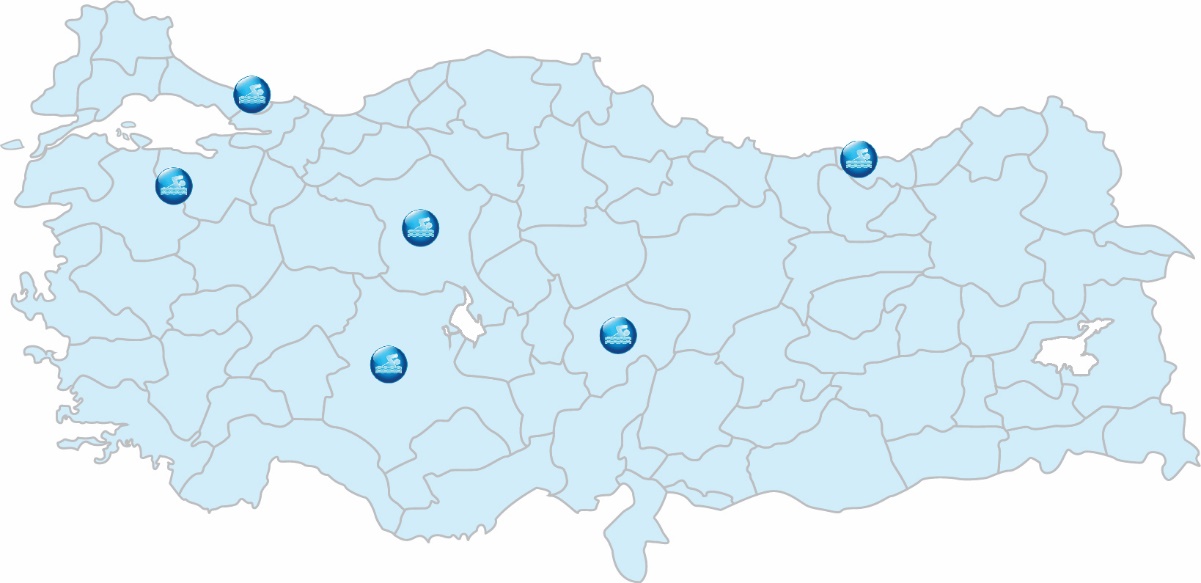 Yine Bu Performans merkezlerimizdeki  sporcularımız heryaş kategorisinde Türkiye rekorları kırmaya, Milli takımlara girmeye hakkazanmaya başladı. Ankara TOHM merkezimizden Buse TOPÇU, Ege BAŞER Olimpiyat B Barajını Geçmiş ve Nida Eliz ÜSTÜNDAĞ RİO Olimpiyatlarına Katılmıştır. Hedefimiz  2020 ve 2024 Olimpiyatlarına TOHM lardan katılan sporcu sayısını 10’lu rakamlara Çıkarmak.FAALİYETLERTürkiye Şampiyonaları organizasyonları yaptığımız Uluslararası Organizasyonlardan edindiğimiz tecrübe ile her sene daha iyi bir kaliteye ulaşmaktadır. Ayrıca Türkiye Yaz Şampiyonası ve Milli Takım Seçme yarışlarını FINA’ya akredite yarış haline getirdik. Sporcularımızın bu yarışlarda aldıkları dereceler Avrupa ve Dünya Yüzme Şampiyonaları ile Olimpiyatlarda baraj geçme derecesi olarak kabul edildi. MİLLİ TAKIMLAR	Federasyon Teknik Baş Danışmanı Bob BOWMAN’ın yardımcı antrenörlüğünü yapmış olan ve birçok Olimpik Yüzücü yetiştirmiş olan Fernanda Jose CANALES ile anlaşma yapıldı.  Fernando CANALES den sonra BOB BOWMAN’ın yanında 3 yıl Yardımcı Antrenör olarak çalışan Erkan MUTLU Türkiye’ye döndü. Artık Türk Milli Takım Antrenörü olarak Deneyim ve bilgilerini Türk yüzmesine aktaracaktır.2015 ve 2016 yıllarında da düzenli yurt içi ve yurt dışı kamplarımızı sürdürdük. Bu süreçte kamplarımızın bir kısmını Dünya’nın en iyi yükselti kamp merkezi olan ve sayılı ülke takımlarının kullanabildiği Amerika Milli Takımının Kamp Merkezi Colorado Springs’de düzenledik. Önümüzdeki yıllarda da bu merkezde çalışmalarımız devam edecek.2015 ve 2016 sezonlarında gençlere yaptığımız yatırımları da aynı hızla sürdürdük. Gençler kategorisindeki sporcularımız için birçok yurt içi ve yurt dışı kamp düzenledik. Bu dönemde  Ankara, Ordu, Adana, Denizli, Samsun, Tekirdağ, gibi yüzmenin gelişmekte olduğu illerde de kamplar düzenleyerek bölgedeki yüzme gelişiminin artışını da destekledik.Milli Takım sporcularımızın kamplarda çalışmaları Bilim Kurulu yönetiminde yapılmaktadır. Prof. Dr. Sadi KURDAK ( Fizyolog), Doç. Dr. Kerem ÖZGÜNEN(Fizyolog), Dr. Orhan YILMAZ (Spor Hekimi), Prof.Dr. Turgay BİÇER(Mentör) ve Prof.Dr. Aysel Pehlivan (Beslenme Uzmanı)  tarafından Sporcularımıza her türlü destek verilmektedir. Bu çalışmaların kapsamı ve yoğunluğu artarak devam edecektir.AÇIKSU branşında 2015 – 2016 sezonlarında Milli Takım kampları düzenli hale gelmiştir. Her yıl sahil bölgelerinde yapılan uzun süreli kamplarda sporcularımız yarışmalara hazırlanmakta ve yarışma kadroları da bu kamplarda seçilmektedir. SENKRONİZE YÜZME branşında Milli Takım Çalışmalarımızı Antrenör Nataliya MASCHUK ile sürdürdük. Altyapı antrenörü olarakta Marija Senika JOVOVAVİC ile antlaşma yapıldı. Dönem dönem yurtdışından karaegraflar getirildi. Bu dönemde senkronize yüzmede Avrupa Şampiyonası’nda ve Comen Şampiyonası’nda Finale çıktık. Senkronize Yüzme Milli Takımımız yoğun bir çalışma programı içerisinde Tozkoparan Olimpik Yüzme Havuzu’nda çalışmalarını sürdürmektedir. Ayrıca belirli dönemlerde Milli Takımımız Ankara’da Kamp yapmaktadır. İlk defa Senkronize Yüzme branşında Olimpiyatlara katılmaya çok yaklaştık ve rioda 19. olduk. 2020 TOKYO da Senkronize branşında temsil edileceğimizden şüphemiz yoktur.ATLAMA branşında Dünyaca ünlü antrenör Misha UGRIMOV ile anlaşma yaptık. 2015 sezonunda sporcularımızı 24 gün süre ile Rusya’daki Atlama kamp ve teknik analiz merkezine göndererek kampa aldık. Burada Dünyaca ünlü sporcular ve antrenörler ile çalışma imkanı buldular. 2015 yılında da kamplarımızı sürdürdük. 2016 döneminde 40 günlük sürelerle süre ile hem Milli Takım sporcularımızı hem de gelecek vaad eden sporcularımızı Belarus’da Misha UGRİMOV ile kampa aldık. KIVAÇ GÜR  RİO olimpiyatları öncesi yaşadığı sakatlık ve operasyon nedeniyle seçmelere katılamadı. Eğer seçmelere katılsaydı 16 yaşında Atlama Branşında Ülkemizi Temsil edecekti. Kendisini Amerika’ya göndererek en iyi olanaklarda çalışmasını sağlayacağız ve 2020 TOKYO da bir Türk Atlamacısını yarışlarda seyredeceğiz.KULÜPLER, ANTRENÖR VE SPORCULARA VERİLEN DESTEKLER,2015-2016 Havuzu olan ve Milli Takıma Sporcu veren kulüplerimize Atlama Taşı alarak hibe ettik. 2014 yılında yürürlüğe giren Akreditasyon Sistemi ile birlikte önümüzdeki dönemlerde Akredite olan kulüplere Nakdi ve Ayni yardımlar planlanmaktadır.Antrenörlerimiz için  her yıl düzenlediğmiz ücretsiz eğitim seminerlerini devam ettirdik. Bob BOWMAN, Dr. Genadious SOKOLOVAS, Keanan ROBINSON, John URBANCHEK, Mark SHUBERT gibi birçok önemli konuşmacıyı antrenörlerimiz ile bir araya getirdik. Antrenör eğitiminin yaygınlaşması için bölgesel antrenör seminerler düzenledikOlimpik Hazırlık Projesi kampsamındaki Olimpik Merkezlerimiz bölgelerindeki antrenörlere sürekli hizmet vermekte ve antrenörlerimizin gelişimi için eğitimler düzenlenmektedir..Antrenörlerimizi sporcularla birlikte Yurtdışı kamplarına ve yarışlara göndermeye devam ettik. Ayrıca bu dönemde Amerika Baltimor’da çalışmakta olan sporcularımızın yanına Bob BOWMAN’dan eğitim almak üzere 35 antrenörümüzü Amerika’ya gönderdik. 2 aylık periyotlar ile antrenörlerimizi Amerika’ya göndermeye devam edeceğiz. Bilgi ve deneyimlerini artırmak için yüzmede gelişmekte olan illerdeki antrenörlerimizi yurt dışındaki yarışlara göndermeye devam ettik. Önümüzdeki dönemde de bu çalışmaları sürdüreceğiz.2015 YILI İÇERİSİNDE SPORCULARIMIZ YÜZME, SENKRONİZE YÜZME, AÇIKSU VE ATLAMA BRANŞLARINDA NELER YAPTI ?OCAK:26-29: ‘’KIŞ ATLAMA KUPASI YARIŞMALARI’’ Samsun’da yapıldı. Erkeklerde Keçiören Bağlum Spor, Bayanlarda La Sportiva birinci oldu. Toplamda 194 puanla Keçiören Bağlum Spor organizasyonu ilk sırada tamamladı. ŞUBAT:5-8: 21 ülkeden 46 takımın katılımıyla Hollanda’nın Eindhoven kentinde yapılan ‘’EINDHOVEN ATLAMA KUPASI’’ nda B erkekler kategorisinde Kıvanç GÜR, 16  sporcunun yarıştığı 10 m kule atlamada Belarus Uladzislau SONIN’in ardından ikinci oldu.  13-15: Azerbaycan’da düzenlenecek 1. Avrupa Gençlik Oyunları  öncesinde Senkronize Yüzme Eleme Turnuvası İstanbul’da yapıldı. Milli takımımız üçüncü olarak oyunlara katılma hakkı kazandı. MART:26: ‘’BAHAR KUPASI ATLAMA ŞAMPİYONASI’’  Samsun’da yapıldı. Erkeklerde Keçiören Bağlum, Bayanlarda La Sportiva birinci oldu. Toplamda 185 puan elde eden La Sportiva Bahar Kupası Atlama Şampiyonası’nı ilk sırada tamamladı.28-29: Yıldız Milli Takımımız Portekiz’in Oeiras, Genç Milli Takımımız ise İsrail’in Netanya kentlerindeki ‘’MULTINATIONS YÜZME ŞAMPİYONASI’’nda 10’u altın toplam 20 madalya aldı ve iki şampiyona rekoru kırdı. Yıldız Sporcularımız, genel klasmanda Polonya’nın ardından ikinci olurken Defne KURT organizasyonun en iyi performans sergileyen ikinci, Zeliha KESER de üçüncü  bayan sporcusu unvanını aldılar.28-29: Kuzey Kıbrıs Türk Türk Cumhuriyeti’nin başkenti Lefkoşa’da yapılan ‘’KKTC YÜZME ŞÖLENİ MASTERLAR YÜZME YARIŞLARI’’ nda erkeklerde 24, bayanlarda 19 Türkiye Rekoru’na imza atıldı. Erkeklerde Fenerbahçeli Erhan TURAN, Bayanlarda Han Batur Kulübü’nden Fatma İnci OKUTAN 5er Türkiye Rekoru kırdı. 28-31: İspanya’nın Malaga kentinde düzenlenen  “İSPANYA OPEN YÜZME YARIŞI”na erkeklerde 5, bayanlarda 2 sporcu ile katılan Milli Takımımızda bayanlarda 200 m kurbağalamada yarışan V.Zeynep GÜNEŞ 2:23.47 ile Şampiyona Rekoru kırarak birinci oldu ve 2016 Rio Olimpiyat Oyunları (A) barajını geçmeyi başardı. 50 m kurbağalamada da 31.40 ile altın madalyanın sahibi olan  GÜNEŞ, 200 m bireysel karışıkta 2:14.14’lük derecesiyle gümüş madalya aldı ve  Olimpiyat (A) barajını da geçti.  Genç sporcu  100 m kurbağalamada ise bronz madalya elde etti. 17 yaşındaki V. Zeynep GÜNEŞ, 100 m kelebek C Finalinde de ilk sırada yer aldı. GÜNEŞ, 9 daTürkiye Rekoru kırdı.31: Genç yaşta aramızdan ayrılan Senkronize Yüzme Milli Takımının eski antrenörlerinden Elvan Kartal anısına İstanbul Tozkoparan’daki Türkiye Yüzme Federasyonu havuzunda Yunus kategorisi yarışma düzenlendi..NİSAN:4: İstanbul’da 11 kulüp ile 3 ferdi yüzücünün katılımıyla ‘’ AÇIK SU DENEME YARIŞI’’ yapıldı4-5: Sırbistan'ın başkenti Belgrad’ta  yapılan ‘’ BELGRAD DIVING TROPHY’’ organizasyonunda sporcularımız büyük bir başarıya ulaşarak 5’i altın 8 madalya elde etti. Gençler (E) grubunda mücadele eden 9 yaşındaki Alper TANCI Kule Atlama ile 1m ve 3m tramplen atlamada  birinci oldu ve ülkemize  3 altın madalya kazandırdı.11-12: ''Anadolu Yüzme Ligi Final Yarışması'', Isparta'daki Yüzme Ligi Organizasyonu için Hatay'dan yola çıkan ve 21 Mart günü Şarkikaraağaç ilçesi yakınlarında  kafile aracının geçirdiği trafik kazasında hayatını kaybeden İskenderun Yüzme İhtisas Spor Kulübü'nün 8 yaşındaki sporcusu Arda İlhan'ın anısına ''Arda İLHAN Anadolu Yüzme Ligi Final Yarışması'' ismiyle Mersin'de düzenlendi. Erkeklerde 210 puanla Bursa İl Karması, Bayanlarda ise İstanbul Anadolu İl Karması birinci oldu. 16-21: Polonya’nın Poznan kentindeki ‘’DÜNYA OKULLAR ARASI YÜZME ŞAMPİYONASI’’nda yüzücülerimiz 4 altın- 10 gümüş- 11 bronz madalya elde etti ve organizasyonu üçüncü sırada tamamladı. 24-26: Marmaris’in ev sahipliğinde 11 ve 12 yaş grubu çocuklar ‘’23 NİSAN ÇOCUK ŞENLİĞİ YARIŞMALARI’’nda mücadele etti. 25-26: Romanya’nın Oradea kentinde yapılan ‘’BALKAN GENÇLER YÜZME ŞAMPİYONASI’’nda Milli Takımımız 5 Altın-18 Gümüş-8 Bronz Madalya elde etti ve organizasyonu ikinci sırada tamamladı. MAYIS:8-10: 13 yaş üzeri sporcuların katılımıyla İstanbul’da düzenlenen ‘’YÜZME MİLLİ TAKIMLARI İÇİN  SEÇME YARIŞLARI’’nda erkeklerde 3, bayanlarda ise 9 Yeni Türkiye Rekoruna imza atıldı. 29-31: Norveç’in Bergen kentindeki ‘’2015 YÜZME FESTİVALİ’’nda  Milli Takımımız 10 Altın-1 Gümüş-6 Bronz Madalya elde etti.29-31: Çek Cumhuriyeti’nin başkenti Prag’da düzenlenen ‘’ÇEK CUMHURİYETİ ŞAMPİYONASI’’nda Doruk TEKİN 100 m sırtüstünde 55.78’lik derece ile birinci olurken 2016 Rio Olimpiyatları (B) barajını geçmeyi de başardı. Milli Takımımız ise organizasyonu 4 Altın- 7 Gümüş- 8 Bronz madalyayla kapattı. 30-31:  Eski Foça’daki parkurda düzenlenen ‘’AÇIK SU YÜZME ŞAMPİYONASI’’nda bayanlar ve erkekler 12-13 ve 14 yaşta 2.5 km; 15 ve 16 yaşta 5 km; 17 ve 18 yaşta  7.5 km; 15-16-17-18 yaş ile 19-20 ve 21-30 yaşta 10 km mesafede yarıştı.31: İtalya’nın Empoli kenti’nde düzenlenen ‘’23. EMPOLİ ULUSAL YÜZME YARIŞMASI’’na katılan Kayseri Olimpiyat Hazırlık Merkezi Sporcuları 7 Altın-11 Gümüş-10 Bronz madalya kazandı.HAZİRAN:12-28: Azerbaycan’ın Başkenti Bakü’de birincisi düzenlenen ‘’AVRUPA OYUNLARI’’nda Yüzme, Senkronize Yüzme ve Atlama Dalları’nda sporcularımız mücadele etti.12-14 : İtalya’nın başkenti Roma’da düzenlenen “SETTE COLLI” ŞAMPİYONASI’NDA V. Zeynep GÜNEŞ dört kez (A) Finali yüzerken 200 m kurbağalamada birinci oldu. 100 m sırtüstünde (B) finalinde mücadele eden Ege BAŞER ise 56.81’lik derece ile Derya BÜYÜKUNCU’ya ait olan ve 22 yıldır kırılamayan 17-18 yaş Türkiye Rekoru’nun  yeni sahibi oldu. 13-14: Türkiye Yüzme Federasyonu bünyesinde çok kısa süre önce oluşturulan ve Gökçe AKGÜN/Yağmur Ceylan DEMİRCAN’dan oluşan Senkronize Yüzme Karışık Düet ekibimiz ‘’52inci Sette Colli Yarışması’’nda Teknik Rutin’de bronz madalya elde etti ve senkronize yüzme tarihimizin ilk karışık düet takımı olarak ilk uluslar arası madalyasını kazandı.21: Denizcilik ve Kabotaj Bayramı kapsamında ‘’4.TÜRKİYE YÜZME FEDERASYONU – DENİZ TİCARET ODASI İZMİR AÇIK SU TÜRKİYE YÜZME ŞAMPİYONASI’’ İzmir’in Foça ilçesinde yapıldı.22: Birincisi bu yıl Azerbaycan’ın başkenti Bakü’de düzenlenen ‘’Avrupa Oyunları’’nda yarışan tek atlama dalı sporcumuz Kıvanç GÜR,  20 kişinin yer aldığı 10 m Kule Atlama elemelerde ilk 12’ye kalarak finale yükseldi. GÜR finalde 9uncu oldu.TEMMUZ:3-5: ‘’Türkiye Tramplen ve Kule Atlama Şampiyonası’’ Samsun’da yapıldı. Şampiyonayı genel klasmanda Keçiören Bağlum ilk sırada tamamladı. 3-4: Yüzme Milli takımımız Güney Kore’nin Gwangju kentindeki ‘’Üniversite Oyunları’na (Univesiade)’’ katıldı.4-5: Yunanistan’ın Dedeağaç kentinde yapılan ‘’Comen Kupası Yarışları’’nda Bayan Sporcularımız 6 Altın-7 gümüş-4 bronz madalya elde etti ve İtalya'nın ardından ikinci oldu. Erkek yüzücülerimiz  beşinci sırada yer aldığı organizasyonu Milli Takımımız  toplam puanda yine İtalya’nın ardından ikinci tamamladı.4-5: Fransa'nın Vichy kentinde yapılan ''9. Open de France'' Yüzme Yarışları'nda mücadele eden V. Zeynep GÜNEŞ büyük bir başarıya imza attı ve Türkiye Rekorları kırarak 3 altın-1 gümüş madalya kazandı.17-19: Kıvanç GÜR, İtalya’nın Cosenza kentinde yapılan ‘’COMEN KUPASI ATLAMA ŞAMPİYONASI’’nda 10 m kule atlamada Bronz madalya kazandı.27: Gürcistan’ın başkenti Tiflis’te düzenlenen ‘’13. Avrupa Gençlik Olimpik Festivali’nde (EYOF)’’ Gizem GÜVENÇ-Selen ÖZBİLEN-Zehra Duru BİLGİN-Defne KURT ile yarışan bayanlar 4x100 m serbest bayrak takımımız 3:53.90’lık derecesiyle 14 yaş Türkiye Rekoru kırdı ve Rusya ile  Almanya’nın ardından bronz madalya elde etti. Yüzücülerimiz 9 kez Final 11 kez de yarı finalde yarıştı. 28: Rusya’nın Kazan kentinde düzenlenen ‘’Dünya Yüzme Şampiyonası’’nda ilk kez programa alınan Senkronize Yüzme Karışık Çiftler mücadelesinde yarışan Gökçe AKGÜN-Yağmur DEMİRCAN ikilisi Teknik Rutin’de altıncı oldu. Bu dalda ABD birinci,  Rusya ikinci, İtalya üçüncü sırada yer aldı.AĞUSTOS:1-2: İspanya’nın Navia kentinde düzenlen ‘’LEN Açık Su Yüzme Kupası 3. Ayak Yarışması’’nda 7.5 Km.’de mücadele eden 16 yaşındaki Nilay ERKAL kendi yaş kategorisinde birinci oldu.Yine Navia’da yapılan ve  bayan - erkek toplam 530 yüzücünün 1700m yüzdüğü Açık Yaş Asturias Kupası’nda da Nilay ERKAL ilk sırada yer aldı. Bu yarışta erkeklerde birinciliği ise 16 yaşındaki Milli Sporcumuz Barış Ahmet YOSMAOĞLU elde etti. 2-9: Rusya’nın Kazan kentinde düzenlenen ‘’Dünya Yüzme Şampiyonası’’nda Viktoria Zeynep GÜNEŞ 200 m bireysel karışıkta yarı finale yükselirken Türkiye Rekoru kırdı. 19 yaşındaki yüzücümüz,  200 m kurbağalamada yarı finale çıktı. Milli sporcumuz 100 m kurbağalamada 17inci olarak yarı finali son anda kaçırdı ancak Türkiye Rekoru’na imza atarak Olimpiyat (A) Barajını geçmeyi  başardı.Nezir KARAP 400 m serbestte Türkiye Rekoru kırarken elde ettiği dereceyle Olimpiyat (A) barajını aşan ilk Türk erkek yüzücü olarak  tarihe geçti. 10-16: Rusya’ın Kazan kentinde düzenlenen ‘’Dünya Masterlar Yüzme Şampiyonası’’nda Milli Takımımız 1 altın, 4 gümüş, 9 bronz madalya ile tamamladı.50-54 yaş grubunda 200 m Bireysel Karışık'ta yarışan 53 yaşındaki Ahmet NAKKAŞ, 2:23.23lük derecesiyle Dünya Şampiyonu oldu. NAKKAŞ, 50 ve 100 metre serbestte ile Güney Afrikalı Calvin MAUGHAN'ın ardından gümüş madalya elde etti.73 yaşındaki Behçet KURTİÇ, 200 metre sırtüstünde 70-74 yaş kategorisinde bronz madalyaya uzandı.Bayanlarda 200 metre sırtüstünde 50-54 yaş gurubunda yer alan 51 yaşındaki Yeşim ÖZDOYURAN ve 25-29 yaş kategorisinde mücadele eden 28 yaşındaki Dilara DEMİREL ise bronz madalya kazandılar. DEMİREL, 25-29 yaş grubunda 400 metre bireysel karışıkta da bronz madalya elde etti.25 yaşındaki Buğra KORAHAN ise 50 metre kelebekte 25-29 yaş kategorisinde bronz madalyaya uzandı.Erkekler 200 m kurbağalamada 25-29 yaş grubunda 28 yaşındaki Mert ZEYDANLI gümüş madalya elde etti.Bayanlar 200 m kelebekte 45-49 yaş kategorisinde yarışan 49 yaşındaki Pınar İDEL ise bronz madalya kazandı. Bayanlar 50 m sırtüstünde 25-29 yaş kategorisinde 26 yaşındaki Seda OĞUZER boynuna bronz madalya taktı. 120-159 kategorisinde yer alan ve  Dilara DEMİREL-Ayşe AYDOĞAN-Berna GEDİK - Bige VARDAR’dan oluşan 4x50 m serbest bayrak takımı, Rusya’dan Tsunami A takımının Dünya ve Şampiyona Rekoru kırarak birinci olduğu yarışıta gümüş madalya elde etti.100-119 grubunda mücadele eden ve Burak AYHAN-Dilara DEMİREL-Bige VARDAR - Barış ÖZÇELİK’in yer aldığı 4x50 m  serbest stil karma bayrak takımı ise 1:51.29 ile Rusya’dan  Poseidon A ve Troyka E ekiplerinin ardından üçüncü olarak bronz madalyaya uzandı.  120-159 kategorisinde havuzda yer alan ve Dilara DEMİREL-Ayşe AYDOĞAN-Berna GEDİK- Bige VARDAR'dan kurulu 4x50 m karışık bayrak takımı da Rus ekipleri Tsunami C ve Sprut C'nin ardından 2:18.40 ile bronz madalya kazandı.12-16: İstanbul ENKA Sadi GÜLÇELİK Tesislerindeki havuzda düzenlenen ‘’TURKCELL Türkiye Yaz Yüzme Şampiyonası’’nda 418 erkek-225 bayan toplam 643 sporcu yer alırken ENKA havuzu 25 ilden  89 takım ile Kuzey Kıbrıs Türk Cumhuriyeti’nden 10 ve herhangi bir kulübe bağlı olmadan ferdi yarışan 12 sporcunun mücadelesine sahne oldu. Şampiyona’da çeşitli yaş gruplarında 57 Türkiye Rekoru kırıldı.17 yaşındaki Kaan ÖZCAN, 200 m kelebekte 2:00.46 yüzerek 1991’den bu yana kırılamayan 17-18 yaş  Türkiye Rekoru’nun yeni sahibi oldu.  Eski rekor ABD Milli Takımı kadrosunda da yer almış ve 1994 Dünya Şampiyonası’nda Birleşik Devletler 4x100 m Serbest Bayrak  Ekibi’nin üyesi olarak şampiyona rekoruyla altın madalya kazanmış Uğur TANER’e aitti.Galatasaray Kulübü yüzücüsü Kaan ÖZCAN aynı zamanda elde ettiği 2:00.46lık derece ile Can ERGENEKAN’ın sahip olduğu ve 1993’ten bu yana geçilemeyen 22 yıllık Büyükler Türkiye Rekoru’nu da kırmayı başardı.23: Borçka Barajı Marina Tesisleri’nde  38 erkek 11 bayan toplam 49 yüzücü katıldığı ‘’MARİNA AÇIK SU YÜZME YARIŞI’’ düzenlendi.25-30: Singapur’da düzenlenen ‘’Dünya Gençler Yüzme Şampiyonası’’nda 50 m kurbağalamada yarışan V. Zeynep GÜNEŞ, 30.78lik derecesi ile altın madalya kazandı ve tarihi bir başarıya imza attı. GÜNEŞ, 200 m bireysel karışıkta 2:11.03 ile Dünya Gençler ve Şampiyona Rekoru kırarak altın madalya kazandı. 17 yaşındaki yüzücümüz 100 m kurbağalamada 1:06.77lik derecesi ile Türkiye Rekoru kırıp rakiplerini geride bıraktı ve altın madalyaya uzanarak  bir kez daha kürsünün zirvesine çıktı. 200 m kurbağalama yarışını da 2:19.64lük Dünya Gençler ve Şampiyona Rekoruyla bitiren V. Zeynep GÜNEŞ böylece Dünya Şampiyonaları ile birlikte herhangi bir uluslar arası organizasyonda  4 altın madalya alan ilk Türk yüzücü olarak tarihe geçti. 200 m kurbağalamadaki zamanıyla bu yılın en iyi derecesine de imza atan 17 yaşındaki GÜNEŞ, tüm zamanların en iyi dördüncü derecesine ulaştı ve Büyükler Dünya Rekoru’nun 0.53 saniye gerisinde kalarak bütün dikkatleri üzerine topladı.  V. Zeynep GÜNEŞ şampiyonadaki bu çıkışıyla FINA tarafından en iyi bayan yüzücü ödülüne layık görüldü.Bu organizasyonda Emre SAKÇI ise 50 m serbestte final heyecanı  yaşadı. SAKÇI, mücadelesini  22.79 ile bitirirken 7inci oldu. Ege BAŞER-Emre SAKÇI-Erge Can GEZMİŞ-Kaan ÖZCAN’dan kurulu 4x100 m Karışık Bayrak Takımı 3:46.11 ile ilk sekize kalırken final mücadelesini 3:44.99 ile Türkiye Rekoru kırarak 7inci sırada tamamladı.Ay yıldızlılar bu organizasyonda toplam altı kez final yüzerken beş kez de yarı finalde yer aldı.  50 m kurbağalamada Emre SAKÇI, 100 m kelebekte ise Erge Can GEZMİŞ yarı final için havuza girdi. Sporcularımız organizasyon boyunca 18 Türkiye Rekoru’na da imza attı.28-30:  Karabük’te yapılan ve 41 kulüpten 13 yaş ve üzeri yüzücüler katıldığı ‘’Kulüplerarası Anadolu Kupası Yarışları’’nda erkeklerde Trabzonspor, bayanlarda  Anadolu Üniversitesi zirvede yer aldı. Anadolu Kupasında toplamda Trabzonspor şampiyonluğunu ilan etti. EKİM:15-18: İstanbul Tozkoparan’daki Türkiye Yüzme Federasyonu havuzunda düzenlenen ve 7 kulüpten 99 sporcunun katıldığı ‘’SENKRONİZE YÜZME TÜRKİYE KUPASI’’nda Fenerbahçe birinci oldu.27-31: TURKCELL’in katkılarıyla Türkiye Yüzme Federasyonunun organize ettiği antrenör semineri Türkiye Yüzme Federasyonu Milli Takımlar Baş Danışmanı Bob BOWMAN nezaretinde İstanbul’da yapıldı. Seminere 1980’den 2008’e kadar ABD Yüzme Milli Takımlarında görev yapan Mark SCHUBERT’in yanı sıra Eski Dünya Rekortmeni Yüzücülerden ABD Yüzme Federasyonu Danışmanı Sue ANDERSON,  Keenan ROBINSON, Jack BAUERLE ve Türkiye Dopingle Mücadele Komisyonu Üyesi Dr. Mesut NALÇAKAN  konuşmacı olarak katıldı. Organizasyon kapsamında sporcu ailelerine de ‘’Sporcu gelişiminde ailenin rolü, sporun bir parçası olmanın kazançları, sporcu gelişiminde yapılması ve yapılmaması  gerekenler’’ konulu seminer verildi.KASIM:2-3: Katar’ın başkenti Doha’da yapılan ‘’FINA Dünya Kupası’’ Yüzme Yarışlarının 7inci ayağında 24 sporcunun katıldığı 100 m kelebek dalında  finalde yarışan Gizem BOZKURT 8inci oldu.  BOZKURT, 9 yüzücünün mücadele ettiği 400 m bireysel karışık yarışını ise 6ıncı sırada tamamladı. 6-7: Birleşik Arap Emirlikleri’nin Dubai kentinde düzenlenen ‘’FINA Dünya Kupası Yüzme Yarışları’’nın 8inci ve son ayağında mücadele eden V.iktoriya Zeynep GÜNEŞ, 6-7 Kasım günlerinde Birleşik Arap Emirlikleri’nin Dubai kentinde düzenlenen FINA Dünya Kupası Yüzme Yarışları’nın 8inci ve son ayağında mücadele eden V. Zeynep GÜNEŞ, 200 m kurbağalamada altın, 100 m kurbağalamada bronz madalya elde etti. GÜNEŞ, 50 m kurbağalamada ise 5inci oldu. Öte yandan organizasyonda erkekler 200 m bireysel karışıkta yarışan Erge Can GEZMİŞ finalde 8inci sırada yer aldı.   13-15: İstanbul Tozkoparan’daki Türkiye Yüzme Federasyonu Havuzu’nda düzenlenen ‘’Yüzme Milli Takımı Seçme Yarışları’’nda bayan yüzücüler 18 Türkiye Rekoru’na imza atarken erkeklerdeki 3 rekor da Demirkan DEMİR’den geldi.ARALIK:2-6: İsrail’in Netanya kentinde düzenlenen ‘’Avrupa Kısa Kulvar Yüzme Şampiyonası’’nda V. Zeynep GÜNEŞ 100 m kurbağalama finalinde1:05.32 lik dereceyle Finlandiya’dan Jenna LAUKKANEN ve Hollanda’dan Moniek NIJHUIS’ın ardından üçüncü sırada yer aldı ve bronz madalya kazanarak  Avrupa Büyükler Şampiyonası’nda kürsüye çıkan ilk Bayan Türk Yüzücü oldu. 200 m kurbağalamada finalinde 2:19.73  yüzerek 17-18 yaş ve Büyükler Türkiye Rekoru kıran GÜNEŞ, Belçika’dan Fanny LECLUYSE ile Rusya’dan Maria ASTASHKINA’nın ardından ikinci bronz madalyasını elde etti. Böylece 17 yaşındaki yüzücümüz Avrupa Büyükler Şampiyonasında iki madalya kazanan ilk Türk Yüzücü olarak adını tarihe yazdırdı. Ülkemize daha önce 1999’da Portekiz’in başkenti Lizbon’da yapılan Avrupa Kısa Kulvar Şampiyonasında erkeklerde Derya BÜYÜKUNCU 100 m sırtüstünde gümüş madalya getirmişti.4-6: Fehiman AKDAĞ Başkanlığı’ndaki Türkiye Yüzme Federasyonu Yönetim Kurulunda görev yapan, 20 yıl boyunca As Başkanlık görevi yürüten ve 2001 yılında 71 yaşındayken hayatını kaybeden Galatasaraylı eski yüzücü ve idareci Erdem SANVAR adına Sakarya’da organize edilen ‘’Masterlar Yüzme Şampiyonası’’da Erkeklerde 12, Bayanlarda 18 toplam 30 Türkiye Rekoruna imza atıldı.Avrupa Kısa Kulvar Yüzme Şampiyonasında Milli Takımımız V.Zeynep GÜNEŞ’in elde ettiği iki bronz madalya ile 17inci oldu. Organizasyonda Macaristan birinci sırada yer aldı.10-13: İstanbul Tozkoparan’daki Türkiye Yüzme Federasyonu Havuzu’nda yapılan Seçme Yarışlarında çeşitli yaş gruplarında toplam 31 Türkiye Rekoru kırıldı.200 metre serbestt Esra Kübra Kaçmaz 2:01:42 ile büyükler Türkiye Rekoru Kırarken Olimpiyatlara katılım B barajını da geçti.
100 m sırtüstünde 56.98lik derece elde eden İlya  ATASAY ise  Derya BÜYÜKUNCU'nun 1991'de Belçika'nın başkenti Brükselde 57.21 ile  sahip olduğu 15-16 yaş Türkiye Rekorunu 24 yıl sonra kırmayı başardı.12-13: 2016 Rio Olimpiyat Oyunları öncesi, Brezilya'da yapılan Uluslararası Büyükler Atlama Şampiyonasında 15 yaşındaki Milli sporcumuz Kıvanç Gür, 20 sporcu içerisinde 8. Oldu ve finale kaldı. 13: Senkronize yüzme düet Milli takım sporcularımız Defne Bakırcı ve Mısra Gündeş, Çin yüzme sporları Federasyonunun özel daveti ile Shaoxing şehrinde düzenlenen senkronize yüzme şampiyonasına katıldı.16-20: Eski Milli yüzücülerden merhum Ümit OĞUZOĞLU’nun anıldığı TURKCELL Türkiye Açık Yaş Kısa Kulvar Yüzme Şampiyonası’nda erkeklerde 41-bayanlarda 32 toplam 73 Türkiye Rekoruna imza atıldıOrganizasyonda en fazla rekor kıran isim erkeklerde Fenerbahçe’den Emre SAKÇI  oldu. Toplam 6 Türkiye Rekoruna uzanan SAKÇI 50 m kurbağalamadaki 26.67lik derecesiyle Gençler Dünya Rekoru da kırdı. Böylece SAKÇI erkeklerde tüm yaş gruplarında dünya rekoru kıran ilk Türk sporcu olarak tarihe geçti. Emre SAKÇI  100 m serbestteki 47.27 lik derecesiyle  Dünya Gençler Rekorunun sadece 0.07 saniye gerisinde kalarak dikkatleri üzerine toplamayı başardı..Bayanların en rekortmen ismi ise 7 Türkiye Rekoru elde eden Fenerbahçe’den Zehra Duru BİLGİN oldu.Beş gün süren organizasyonda Erkekler 100 m kurbağalamada Fenerbahçe’den Demir ATASOY 58.42 ile bu yıl İsrail’de düzenlenen Avrupa Kısa Kulvar Şampiyonası’nda kırdığı Türkiye Rekorunu, 50 m kurbağalamada ise Ankara Aykon Spor Kulübünden Gülşen Beste SAMANCI 31.12 ile V. Zeynep GÜNEŞ’e ait Türkiye Rekorunu egale etti.Organizasyonda bayanlar 200 m serbest yarışında ilginç bir olay yaşandı ve  Fenerbahçeli iki yüzücü Selen ÖZBİLEN  ile Gizem GÜVENÇ 2:02.91 ile yarışı aynı zamanla bitirdi. Bu sonuçla ÖZBİLEN’den bir yaş küçük olan  13 yaşındaki GÜVENÇ 13 ve 14 yaş Türkiye Rekortmeni oldu. Şampiyonada bütün yaş gruplarında hem erkeklerde hem de bayanlarda Fenerbahçe birinci oldu. 15-18 yaş Genç erkeklerde Fenerbahçe’nin ardından ENKA ikinci, Galatasaray üçüncü sırada yer aldı. 14-17 yaş bayanlar ile açık yaş erkek ve bayanlar kategorisinde ise birinci Fenerbahçe’yi Galatasaray ve ENKA takımları takip etti.2016 YILI İÇERİSİNDE SPORCULARIMIZ YÜZME, SENKRONİZE YÜZME VE ATLAMA BRANŞLARINDA NELER YAPTI ? (RIO OLİMPİYAT OYUNLARI DAHİL)OCAK:9-10: Bursa’da yapılan  AÇIK SU YÜZME TÜRKİYE ŞAMPİYONASI’nda erkekler ve bayanlar çeşitli yaş gruplarında 3, 5, 7.5 ve 10 Km.de yarıştı.11: Milliyet Gazetesi tarafından her yıl geleneksel olarak düzenlenen ‘’YILIN SPORCUSU’’ ödülüne ilk kez iki yüzücü birden aday gösterildi.Dünya Gençler Şampiyonu ve Rekortmeni  V. Zeynep GÜNEŞ ile Dünya Gençler Rekoru kırarak ilk kez Dünya Rekoruna uzanan Türk erkek yüzücü unvanını elde eden Emre SAKÇI, ‘’YILIN SPORCUSU’’ seçilebilmek için çeşitli spor dallarından belirlenen adaylarla yarıştı.20-24:  Türkiye Yüzme Federasyonu’nun İstanbul Tozkoparan’daki Havuzunda TURKCELL YILDIZLAR TÜRKİYE KISA KULVAR YÜZME ŞAMPİYONASI yapıldı; toplam 17 Türkiye Rekoru  kırıldı.Kızlarda bireysel dallarda Fenerbahçeli Gizem GÜVENÇ üç,  Zehra Duru BİLGİN iki, Galatasaraylı Defne KURT ise bir Türkiye Rekoru’na imza attı.Erkeklerdeki altı rekorun hepsi de takım yarışlarında gelirken, kızlarda takım mücadelesinde beş Türkiye Rekoru kırıldı. Bu arada Galatasaray’ın erkek ve kız takımları 4x200 m serbestte  En İyi Dereceyi elde etti.22-24:  Samsun 19 Mayıs Üniversitesi Atlama Havuzunda düzenlenen ATLAMA DALINDA KIŞ KUPASI Yarışları’nda erkek ve bayan sporcular, gençler ile yıldızlar kategorilerinde A-B-C ve D gruplarında mücadele etti.1 ve 3 m tramplen ile 10 m kule atlamada yapılan yarışlar sonrasında erkeklerde 110 puanla Keçiören Bağlum Spor birinci olurken bayanlarda birinciliği 66 puanla GSİM Spor Külübü elde etti. Toplamda da Keçiören Bağlum Spor organizasyonu 155 puanla ilk sırada tamamlarken GSİM Spor Kulübü 108 puanla ikinci, Samsun Kule ve Tramplen Spor Kulübü 75 puanla üçüncü oldu. 29-31: Erkek ve bayanlarda 30 ilden 122 takım ve 16 bireysel  2004 ve 2005 doğumlu  yüzücüler, ''OLiMPİK KULAÇLAR KIŞ FİNALİ''nde  Marmaris Gençlik Spor Yüzme Havuzu’nda mücadele etti. ŞUBAT:5-7: Milli Takımımız Fransa’nın Amiens kentinde yapılan ve erkeklerde 11, bayanlarda 10 sporcu ile katıldığımız ULUSLARARASI ‘’CAMILLE MUFFAT’’ GOLDEN TOUR YÜZME YARIŞLARINI 2 ALTIN, 1 GÜMÜŞ, 2 BRONZ toplam 5 MADALYA ile tamamlarken iki de Türkiye Rekoru kırdı. 5-7: Senkronize Yüzmede Defne BAKIRCI ve Mısra GÜNDEŞ'ten oluşan Senkronize Yüzme Düet Milli Takımımız, Fransa'nın başkenti Paris’te düzenlenen ‘’’MAKE UP FOREVER 2016 ’’ organizasyonunda 19 ülkeden  27 takımın yarıştığı Serbest Düet Ön Elemesinde 75.8000 puan alarak 14üncü oldu.Bu sonuçla 21 takım içinde yer alan Düet Takımımız, Teknik Rutini 74.0577 ile 14üncü sırada bitirdi.12 takımın katıldığı Serbest Düet Finalinde ise 76.1667 puan toplayan BAKIRCI-GÜNDEŞ İkilisi böylece Paris’teki organizasyonu 11inci sırada tamamladı.MART:4-6: Fransa Yüzme Federasyonu tarafından Marsilya kentinde yapılan 5. AKDENİZ AÇIK YAŞ YÜZME  YARIŞLARINI Milli Takımımız 2 altın-1 gümüş-1 bronz madalya ile tamamladı. V. Zeynep GÜNEŞ 100 ve 200 m kurbağalamada altın madalya kazanırken50 m kurbağalamada ise gümüş madalya elde etti.4-6: Trabzon’da yapılan TİMUR AKINCI ANISINA MASTERLAR BAHAR ŞENLİĞİ YÜZME YARIŞLARI’NDA bayanlar  33,  erkekler ise 27 Türkiye Rekoru’na imza attı.Erkeklerde 60-64 yaş kategorisinde yer alan 60 yaşındaki Galatasaraylı Ali CAMAT, 100-200-400-800 m serbest ile 100 ve 200 m kurbağalamada toplam altı Türkiye Rekoru kırarak organizasyona damgasını vurdu. 70-74 yaş grubunda yarışan  70 yaşındaki Antalya Güney yüzücüsü Tuncay ŞENYÜZ de beş rekora ulaşarak önemli bir başarı elde etti.Bayanlarda ise 35-39 yaş grubunda 800 m serbest, 50-100-200 m kurbağalama ile 50 m kelebekte toplam beş rekor kıran 36 yaşındaki Eskişehir Sarar sporcusu Özge TUGA en dikkat çeken yüzücü oldu. 60-64 yaş kategorisinde yarışan 61 yaşındaki Galatasaraylı Cahide Şeyma KOLAYLI  ve 50-54 yaşta herhangi bir kulübe bağlı olmadan mücadele eden Pınar İDEL de dörder rekora imza attı.Öte yandan  Üsküdar Su Sporları Kulübü’nün bayan yüzücüleri R2 160-199 yaş kategorisinde hem 4x50 m serbest hem de 4x50 m karışık bayrak yarışlarında Türkiye Rekoru kırdı.10-14: Almanya’nın Wetzlar Kenti’nde yapılan ''10. ULUSLARARASI İLKBAHAR YÜZME FESTİVALİ'ne'' katılan Adana TOHM (Türkiye Olimpiyat Hazırlık Merkezi) sporcuları 27'si altın toplam 51 madalya elde ederek büyük bir başarıya imza attı. Evsahibi Almanya'nın yanısıra Çek Cumhuriyeti ve  Lüksemburg’dan 42 takım ve 543 sporcunun katıldığı organizasyonda Adana TOHM yüzücüleri genel klasmanda ikinci sırada yer aldı.Adana TOHM takımından Derin YERLİKAYA ve Atakan MALGİR, kazandıkları 6şar altın madalya ile turnuvanın en değerli performans sporcuları seçildiler.18-20: İtalya'nın Milano kentinde düzenlenen ''6. CETTE COLI'' yarışlarına katılan Kayseri TOHM (Türkiye Olimpiyatlara Hazırlık Merkezi) yüzücüleri , ev sahibi İtalya'nın yanısıra, San Marino, Yunanistan, Rusya, Malta, Bulgaristan, İsrail, Büyük Britanya ve Trinidad-Tobago'nun yer aldığı organizasyonda erkeklerde 6, kızlarda 3 toplam da ise 9 altın madalya kazandı.  Yarışlarda Yiğit ASLAN 200 ve 400 m serbestte altın madalyaya uzanırken 200 m metredeki 2:01.85lik derecesiyle Derya BÜYÜKUNCU’nun 2:03.86 ile  26 yıl önce elde ettiği  13 yaş Türkiye Rekoru'nu kırma başarısı gösterdi.Milano'da Emrullah GÜMÜŞ 2 altın- 1 gümüş,  Buse ALEMDAR 2 altın,  Cankat SUCAN 1 altın-1 gümüş,  Orhun Emre GÖKOLUK 1 altın- 2 bronz ve Aleyna Nur SUNGUR da 1 altın madalya kazandı. Öte yandan Ekin Naz ÖZTÜRK 100 m kelebekte gümüş, Bora YAĞAN ise 400m serbestte  bronz madalya elde etti. 25-27: Samsun 19 Mayıs Üniversitesi Havuzundaki TRAMPLEN VE KULE ATLAMA BAHAR KUPASI YARIŞLARI’nda erkeklerde birinciliği 106 puanla Keçiören Bağlum Spor Kulübü elde ederken Samsun Kule ve Tramplen Spor Kulübü 39 puanla ikinci, Hires Spor Kulübü ise 32 puanla üçüncü oldu. Bayanlarda birinci sırada 80 puanla Samsun Gençlik Spor İl Müdürlüğü yer alırken yarışmaları Samsun Kule ve Tramplen Spor Kulübü 60 puanla ikinci, Keçiören Bağlum Spor Kulübü 57 puanla üçüncü sırada tamamladı.Bahar Kupasında genel klasmanda 163 puanla Keçiören Bağlum Spor Külübü şampiyon oldu. Kürsünün ikinci basamağında 109 puanlı Samsun Gençlik Spor İl Müdürlüğü, üçüncü sırasında ise Samsun Kule ve Tramplen Spor Kulübü yer aldı.Organizasyonun en dikkat çeken sporcuları, Genç Erkekler D Kategorisinde 1 m ve 3 m tramplen atlama ile 10 m kule atlamada birinci olan Hires Spor Kulübünden Alper TANCI ile aynı kulüpten Genç Bayanlar D kategorisinde yarışan 1 m ve 3 m tramplen atlama şampiyonu ve 10 m kule atlama ikincisi Gül Handan KARAKÖSE’ydi.NİSAN:1: İsveç’in başkenti Stockholm’de yapılan organizasyonda 400 m bireysel karışıkta mücadele eden Milli Yüzücümüz V. Zeynep GÜNEŞ 24 sporcunun yer aldığı yarışta 4:39.53 ile altın madalya kazandı. GÜNEŞ bu derecesiyle 17-18 yaş ve büyükler Türkiye Rekoru kırarken 2016 Rio Olimpiyatları için (A) barajını geçmeyi de başardı.2-3: Bulgaristan’ın başkenti Sofya’da düzenlenen ve ev sahibi Bulgaristan’ın yanı sıra Avusturya, Brezilya, Güney Kıbrıs Rum Yönetimi, Çek Cumhuriyeti, Yunanistan, İsrail, Polonya, Slovenya, İsviçre ve Ukrayna’nın yer aldığı  MULTINATIONS YÜZME ŞAMPİYONASINI Milli Takımımız 3 altın 2 gümüş madalya ile 11 takım arasında 6ıncı sırada kapattı. Kazanılan madalyaların hepsi bayan yüzücülerimizden gelirken kurbağalama stilde yarışan Gülşen Beste SAMANCI 50 m’de  32.56,  200 m’de ise 2:33.27 ile altın madalyanın sahibi oldu. SAMANCI, 100 m ‘de de 1:12.21 ile gümüş madalyaya uzandı.Serbest stilde mücadele eden Buse TOPÇU ise 800 m’de 8:55.27 ile altın madalya kazanırken 400 m’de 4:23.31 ile gümüş madalya elde etti.8-10: Avusturya’nın Graz kentinde yapılan ATUS TROPHY YÜZME YARIŞLARI’nı Milli Takımımız 3 altın-2 gümüş-4 bronz toplam 9 madalya ile 40 takım arasında 7inci sırada tamamladı. 9-10: Tozkoparan’daki Türkiye Yüzme Federasyonu havuzunda düzenlenen SENKRONİZE YÜZME YUNUS KATEGORİSİ YARIŞMALARI’nda sporcular beş ayrı grupta mücadele etti.Yunus-1’de Atlantik Kulübü’nden Hande BATIL, Yunus-2’de Marmara Üniversitesi’nden Duru KANBEROĞLU, Yunus-3’te ise Yüzme İhtisas’tan Ece ÜNGÖR birinci oldu.Yunus-4 grubunda Marmara Ünivesitesi’nden Zinde ARIKUT ilk sırada yer alırken Yunus-5’te kürsünün zirvesine aynı kulüpten Doğa EŞİN çıktı. 22-24:  Bosna Hersek'in Banja Luka kentindeki ''7İNCİ 22 NİSAN ULUSLARARASI YÜZME ŞAMPİYONASI''ndaMilli Takımımız 4 altın- 2 gümüş- 5 bronz madalya kazandı.Ay Yıldızlılarda erkeklerde Doğa ÇELİK 100 ve 200 m serbestte altın madalya alarak en başarılı sporcumuz olurken bayanlarda Ezgi YAZICI 100 m kelebekte altın, 50 m kelebekte bronz madalya elde etti. 23-24: Yunanistan'ın Selanik kentinde düzenlenen NIOVEIA GRAND PRIX YÜZME YARIŞLARI’nda Ay yıldızlılar 7 Altın- 10 gümüş- 9 bronz madalya elde etti.Bayanlarda İmge Roza ERDEMLİ 200 m kelebek ve 200 m serbestte altın, 100 m serbestte gümüş madalya alarak ekibimizin en başarılı sporcusu oldu.Milli Takımımızın kazandığı toplam 26 madalyanın 24'ü bayan sporculardan gelirken erkelerde sadece 400 m serbestte  Duru ÇELİK ve 100 m sırtüstünde Yiğit SAĞLAM bronz madalyaya uzanabildi. 23-24: Yunanistan'ın Volos kentinde  10 ülkeden 127 yüzücünün katılımıyla düzenlenen BALKAN YÜZME ŞAMPİYONASI’nda  Milli Takımımız  6 altın, 13 gümüş ve 3 bronz madalya elde etti ve genel klasmanda 2inci sırada yer aldı.Gülşen Beste SAMANCI 50-100-200 m kurbağalamada üç altın madalya kazanarak Ay Yıldızlı ekibimizin en dikkat çeken yüzücüsü oldu.Öte yandan 4x100 m karışık bayrak bayan takımımız 04:16:70 ile altın madalyaya ulaşırken 17-18 yaş Türkiye Rekoru kırdı.Milli Takımımız Volos'ta bayanlarda  ikinci erkeklerde ise üçüncü sırada yer aldı.Toplamda 22 madalya elde eden Ayyıldızlılar Balkan Şampiyonasını genel klasmanda ikinci sırada tamamladı.MAYIS:6-8: Gaziantep Şehit Kamil Belediyesi Alleben Yüzme Havuzu’nda düzenlenen OLİMPİK KULAÇLAR YAZ FİNAL YARIŞLARI’na, Olimpik Kulaçlar İl Seçme Yarışları ile 29-31 Ocak günlerinde yapılan Marmaris Olimpik Kulaçlar Kış Finalleri sonucu baraj geçen 2004 ve 2005 doğumlu erkek ve kız yüzücüler katıldı.Kısa kulvarlı havuzda yapılan yarışlarda 11 yaş grubunda erkeklerde en başarılı sporcu 100 ve 200 m bireysel karışık, 200 ve 400 m serbest ile 100 m kelebekte birinci; 100 m kurbağalamada ikinci olan Adana Kurtuluş Spor Kulübü’nden Atakan MALGİL oldu.11 yaş kızlarda ise İstanbul Çevre Spor Kulübü’nden Nehir ÖZ 100 ve 200 m bireysel karışık ile 100 m serbest ve 50 m kelebekte ilk sırada yer alırken 100 m serbest ve 100 m kelebekte kürsünün ikinci basamağına çıktı.Erkeklerde 12 yaş kategorisinde İstanbul Akademi Demir Spor’dan Karahan Tuan EFEOĞLU 50 ve 100 kurbağalama, 100 ve 200 m bireysel karışık ile 50 m serbest dallarında beş birincilik elde ederek bütün dikkatleri üzerine topladı. Kızlarda 12 yaş grubunun en dikkat çeken ismi ise 200 m bireysel karışık ile 100-200 ve 400 m serbestte birinci; 50 serbest ve 100 m kelebekte ikinci olan Ankara Zafer Koleji’nden Beril BÖCEKLER oldu.Üç gün süren yarışları Kocaeli Yıldızlar Yüzme Spor Kulübü 7 altın-10 gümüş-3 bronz  madalya ile ilk sırada kapattı; Adana Kurtuluş Spor Kulübü ikinci, İstanbul Akademi Demir Spor Kulübü üçüncü sırada yer aldı.9: İngiltere'nin başkenti Londra'da 52 ülke delegesinin katıldığı Avrupa Yüzme Birliği (LEN) kongresinde, 2016-2020 dönemi için yönetim kurulu belirlendi.Seçimde, halen LEN başkanlığını yürüten İtalyan Paolo BARELLI, 104 delegenin  77'sinin oyuyla  başkanlık koltuğunu korurken BARELLI'nin listesinde yer alan TÜRKİYE YÜZME FEDERASYONU BAŞKANI AHMET BOZDOĞAN, AVRUPA YÜZME BİRLİĞİ (LEN) YÖNETİM KURULU ÜYELİĞİNE SEÇİLDİ.16-22: 2012 Londra Olimpiyat Oyunları’na da ev sahipliği yapan Kraliçe Elizabeth Olimpik Parkı’ndaki Su Sporları Merkezinde 16-22 Mayıs günlerinde yapılan AVRUPA YÜZME ŞAMPİYONASI’na Milli Takımımız 15 erkek 7 bayan toplam 22 sporcu ile katıldı.Organizasyonun son gününde Ekaterina AVRAMOVA- V. Zeynep GÜNEŞ-Gizem BOZKURT-İlknur ÇAKICI’dan oluşan 4x100 m karışık bayrak takımımız seçmelerde 4:06.54 ile Türkiye Rekoru kırarken 9uncu oldu ve sekizinci sıradaki İzlanda’nın 0.18 saniye gerisinde kalarak finali çok az bir farkla kaçırdı. Londra’daki şampiyonada finalde yarışma başarısı elde eden yüzücülerimizden V. Zeynep GÜNEŞ 200 m kurbağalamada 5incı, 100 m kurbağalamada 6ncı; Ekaterina AVRAMOVA 50 m sırtüstünde 7inci, 100 m sırtüstünde 8inci;. Zülal ZEREN ise 200 m sırtüstünde 7inci sırada yer aldı.Bu arada Ege BAŞER-Demir ATASOY-Gizem BOZKURT-Nihan ÇAKICI’dan oluşan 4x100 metre bayan-erkek karma karışık bayrak takımımız Avrupa  5incisi olurken Doğa ÇELİK- Arda GÜRDAL-Nihan ÇAKICI-Ekaterina AVRAMOVA’dan kurulu 4x100 metre bayan-erkek karma serbest stil bayrak takımımız da finali 6ıncı sırada tamamladı.Ayrıca erkeklerde 200 m bireysel karışıkta Alpkan ÖRNEK, 50 m sırtüstünde İskender BAŞLAKOV; bayanlarda ise 200 m sırtüstünde Ekaterina AVRAMOVA ve 200 m kelebekte Nida Eliz ÜSTÜNDAĞ ülkemizi yarıfinalde temsil ettiler.Sporcularımız organizasyonda 12 Türkiye Rekoru kırarken, Bayan-Erkek Karma Bayrak takımlarımız da iki kez En İyi Zamana imza attı. Öte yandan Londra’da senkronize yüzme dalında  mücadele eden Defne BAKIRCI-Mısra GÜNDEŞ ikilisi, çiftlerde elemeleri 10’uncu olarak tamamladı ve finale yükseldi. BAKIRCI-GÜNDEŞ ikilisi, çiftler serbest programda 12 takım arasında 10uncu, çiftler teknik programda ise 17 takım arasında 11inci sırada yer aldı.17-21:  Marmaris’te 271 erkek- 119 bayan toplam 390 yüzücünün yarıştığı ULUSLAR ARASI AUDI AQUAMASTERS KISA KULVAR YÜZME ŞAMPİYONASI’nda bireysel dallarda erkekler 47, bayanlar ise 14 Türkiye Rekoru’na imza attı. Bu arada 4x50 m serbest yarışında da 240-279 yaş kategorisinde Antalya Güneyspor Türkiye Rekoru’nun yeni sahibi oldu.Erkeklerde 70-74 yaş grubunda yarışan Antalya Güneyspor’dan 70 yaşındaki Tuncay ŞENYÜZ sekizi bireysel dallarda olmak üzere dokuz Türkiye Rekoru kırarken 60-64 yaşta Galatasaraylı 60 yaşındaki yüzücü Ali CAMAT 6 kez Türkiye Rekoru’na imza attı.Bayanlarda ise 40-44 yaşta mücadele eden Antalya Güneyspor’un 43 yaşındaki sporcusu Viktoriya ÜÇÜNCÜ dört kez Türkiye Rekoru derecesi elde ederken 60-64 yaş kategorisinde yarışan 61 yaşındaki Galatasaraylı Rubab Zerin ŞENKAL üç Türkiye Rekoru kırdı.  Şampiyonayı 46 altın 6 gümüş 2 bronz toplam 54 madalya ile Galatasaray ilk sırada tamamladı. Üsküdar Su Sporları Kulübü 27 altın 19 gümüş 20 bronz madalya ile ikinci, İzmir Yüzme İhtisas ise 18 altın 10 gümüş 7 bronz madalya ile üçüncü sırada yer aldı. 25-29: İngiltere’nin başkenti Londra’daki AVRUPA MASTERLAR YÜZME ŞAMPİYONASI’nda ülkemizi 50-54 yaş kategorisinde temsil eden 54 yaşındaki Ahmet NAKKAŞ, büyük bir başarı elde ederek organizasyonu üç madalya ile kapattı. NAKKAŞ, 100 m serbestte altın, 200 m bireysel karışıkta  gümüş, 50 m serbestte ise bronz  madalyaya kazandı.Bayanlardaki madalyamız ise yine 50-54 yaş grubunda yarışan Pınar İDEL’den geldi. 50 yaşındaki İDEL, 200 m kelebekte bronz madalyaya uzandı.26-29: 100 metreyi serbest stilde bir dakikanın altında yüzerek  22 yıllık rekoru kıran, 1958’de 7 dalda birden Türkiye Rekoru  uzanan ve 200’den fazla kez Milli Takımda yer alma gurur yaşayan Eski Milli yüzücülerden Mustafa ACET anısına TURKCELL’in ana sponsorluğunda Mersin’de yapılan TÜRKİYE AÇIK YAŞ YÜZME ŞAMPİYONASI’nda erkeklerde 9, bayanlarda 7 toplam 16  Türkiye Rekoru kırıldı.Organizasyon sonunda takım sıralaması söyle oluştu:Erkekler:15-18 YAŞFenerbahçe	179 puan ENKA		138 puanGalatasaray	109 puanAÇIK YAŞ1. Galatasaray	164 puan2. Fenerbahçe	153 puan3. ENKA		128 puanBayanlar:14-17 YAŞ1. Fenerbahçe	176 puan2.Galatasaray 	133 puan3. ENKA		100 puanAÇIK YAŞ1. Fenerbahçe	162 puan2. Galatasaray	145 puan3. ENKA 		125 puanHAZİRAN:11-12:  İzmir’in Foça ilçesinde düzenlenen TÜRKİYE AÇIK SU YÜZME ŞAMPİYONASI’nda erkeklerde ve bayanlarda 13-14-15-16-17-18-19 ile 20-30 yaş arasındaki sporcular yarıştı.Şampiyonanın en başarı sporcusu Dokuz Eylül Ünivesitesi’nden Dilan FUTSİ’ydi. 17 yaşındaki FUTSİ, 5000-7500-10000 metrelerde birinci olarak boynuna üç altın madalya taktı. Kınalıada Su Sporları Kulübü’nden 15 yaşındaki Kaan OĞUZCAN ile Pamukkale Üniversitesi’nden 18 yaşındaki Mehmet Kaan NEŞİRAY ise hem 5000 hem de 10000 metrede ikişer altın madalya aldı ve  dikkatleri üzerine çeken diğer yüzücüler oldu.24-26: İtalya’nın başkenti Roma’da düzenlenen 53. ULUSLAR ARASI SETTE COLLI YÜZME TURNUVASI’nda  bir sporcumuz A, yedi sporcumuz ise B finalinde yarıştı.25-26:  Malta Adası’nın Gzira bölgesinde düzenlenen COMEN KUPASI YÜZME YARIŞLARI Milli Takımımız 5 altın 2 gümüş 1 bronz madalya ile kapatırken bütün madalyalar bayan yüzücülerimizden geldi.Malta’daki yarışlarda ilk günde Zehra Duru BİLGİN, Melike SERTLER, Aleyna ÖZKAN ve Gizem GÜVENÇ’ten oluşan Bayanlar 4x100 m Karışık Bayrak Takımımız 4:17.51lik derecesiyle Comen Rekoru kırarak İspanya, Fransa, Slovenya, İsrail, Yunanistan ve İtalya ekiplerinin önünde altın madalyaya uzandı.Böylece yüzmede ilk kez bir Bayrak Takımımız hem bayanlarda hem erkeklerde uluslar arası yarışmada rekor kırarak  tarihe geçen  başarı elde etti. 29 HAZİRAN-2 TEMMUZ: Macaristan’ın başkenti Budapeşte’de yapılan BUDAPEŞTE AÇIK YAŞ YÜZME ŞAMPİYONASI’nda Milli Takımımız erkeklere 3 gümüş-3 bronz; bayanlarda ise 1 gümüş 1 bronz madalyanın sahibi oldu.TEMMUZ:1-3: İtalya’da düzenlenen TREVISO YÜZME YARIŞLARI’nda toplam 31 madalyaya uzanan Kayseri TOHM sporcuları büyük bir başarıya imza attı.Kayseri ekibinde 12 altın madalyanın 9’u erkek sporculardan gelirken Yiğit ASLAN sekiz, Mustafa KEMER ise bir altın madalya kazandı. Organizasyonda çok yüksek bir performans sergileyen ve sekiz altın madalyanın yanına bir de gümüş madalya ekleyen Yiğit ASLAN, 13 yaş grubunda En Değerli Sporcu Ödülüne layık görüldü.Bayanlarda üç altın madalyanın ikisine Naime AKKAYA, birine ise Ekin Naz ÖZTÜRK imza attı. 12 yaş grubunda mücadele eden AKKAYA, bir de gümüş madalya elde ederek kendi yaş klasmanında En Değerli Sporcu seçildi.Treviso’da 12 altın-10 gümüş-9 bronz toplam 31 madalyaya ulaşan Kayseri TOHM Yüzme Takımı böylece 53 ekibin yer aldığı yarışlarda en yakın rakibinin 56.50 puan önünde 434 puanla birinciliğe ulaştı.2: Eski Foça’daki 1. Mersinaki Karaçina Mevkii’ndeki parkurda düzenlenen 5. TÜRKİYE YÜZME FEDERASYONU – DENİZ TİCARET ODASI AÇIK SU YÜZME YARIŞLARI’nda sporcular 2000 ve 5000 metre mesafede mücadele etti 13-14 yaşta bayanlarda Nisa KAHRİMAN erkeklerde Fırat YARGICI birinci olurken 5000 m mesafeli yarışlarda 15-16 yaşta bayanlarda Zeynep ÇALIK erkeklerde Kadir Alperen DEMİRBAŞ;  17-18 yaş grubunda bayanlarda Dilan FUTSİ erkeklerde Mehmet Kaan NEŞİRAY ilk sırada yer aldı.Masterlar kategorisindeki yaş gruplarında mücadele 2000 m üzerinden yapıldı. 25-29 yaşta bayanlarda Seher KOCATEPE erkeklerde Barış İLHAN, 30-34 yaşta erkeklerde Bahadır TAMA, 35-39 yaşta bayanlarda Doğa ÇAPANOĞLU erkeklerde Celal ALTUNBAŞ , 40-44 yaşta bayanlarda Arzu KILIÇ erkeklerde Timuçin GÜLAÇ, 45-49 yaşta bayanlarda Nur AYYILDIZ erkeklerde Murat SAPSAĞLAM, 50-54 yaşta bayanlarda Pınar İDEL erkeklerde Mehmet Murat AYTAYLAN, 55-59 yaşta bayanlarda Ayşe DOVAN erkeklerde Ömer ŞAMLI, 60-64 yaşta bayanlarda Cahide Şeyma KOLAYLI erkeklerde Mehmet Ali NERGİZ, 65-69 yaşta erkeklerde Şerafettin SÖNMEZ ve 70 yaş üstünde Ali YILDIR  birinci oldu.6-10: Macaristan’ın Hodmezovasarhely kentinde düzenlenen AVRUPA GENÇLER YÜZME ŞAMPİYONASI’na  Milli Takımımız erkeklerde 8 bayanlarda ise11 sporcu ile katıldı. Milli Yüzücülerimiz şampiyona boyunca bayanlarda 3, erkeklerde 2 kez finalde mücadele etme başarısı gösterdi; erkeklerle 7, bayanlarda 6 kez yarı finalde yarıştı.Ay Yıldızlı Takımımız bireysel dallarda erkeklerde ve  bayanlarda 8’er Türkiye Rekoru kırarken bayrak yarışlarında erkeklerde 1, bayanlarda 3 yeni Türkiye Rekoruna imza attı.  Milli Yüzücüler böylece toplam 20 Rekor elde etti. 10: Uluslar arası Yüzme Federasyonları Birliği FINA, Rio’nun Barra Bölgesinde yer alan Olimpik Su sporları Merkezinde 6-13 Ağustos günlerinde yapılacak yüzme yarışlarına, daha önce Olimpiyat B Barajını geçen Nida Eliz ÜSTÜNDAĞ ve Ekaterina AVRAMOVA’yı davet etti.Ülkemizi Nida Eliz ÜSTÜNDAĞ 200 m kelebekte,  Ekaterina AVRAMOVA ise 200 m sırtüstünde temsil etti.13-18: 14-18 yaşındaki sporcuların yer aldığı ve  Uluslararası Okul Sporları Federasyonu (ISF) tarafından Trabzon’da düzenlenen “GYMNASIADE 2016” da yüzme yarışmalarında Milli Takımımız ikinci sırada yer aldı.Ay Yıldızlılar erkeklerde 2 altın-1 gümüş- 4 bronz madalya elde ederken bayanlarda 4 altın-5 gümüş-3 bronz toplam 19 madalyanın sahibi oldu.Brezilya’nın 35 madalya ile ilk sırada yer aldığı organizasyonu Yunanistan 18 madalya ile üçüncü sırada tamamladı. 20-24: İstanbul Tozkoparan’daki Türkiye Yüzme Federasyonu havuzunda yapılan TÜRKİYE YILDIZLAR YÜZME ŞAMPİYONASI’nda toplam 25 Türkiye Rekoru kırılırken bir rekor ise egale edildi Şampiyona sonunda yaş kategorilerine göre sıralama şöyle oluştu:ERKEKLER13 YAŞ1. GALATASARAY 162 puan2. ENKA 118 puan3. FENERBAHÇE 71 puan14 YAŞ1. FENERBAHÇE  139 puan2. GALATARASAY 137 puan3. ENKA 81 puan15-16 YAŞ1. GALATASARAY 147 puan2. ENKA 144 puan3. FENERBAHÇE 91 puanKIZLAR13 YAŞ1. ENKA 128 puan2. FENERBAHÇE 126 puan3. GALATASARAY 103 puan14-15 YAŞ1. FENERBAHÇE 174 puan2. GALATASARAY 145 puan3. ENKA 101 puan29-31: Samsun Atakum Olimpik Yüzme Havuzu,  29-31 Temmuz günlerinde ‘’ANADOLU KUPASI YÜZME YARIŞLARI’’na ev sahipliği yaptı.Erkeklerde Trabzonspor 15284 puanla birinci olurken İstanbul Anabilim Spor Kulübü 12578 puanla ikinci, Adana Adanus Spor Kulübü 12012 puanla üçüncü sırada yer aldı.Bayanlarda yine Trabzonspor 12685 puanla kürsünün zirvesine çıkarken ikinciliği 11374 puanla Samsun Yıldız Su Sporları Kulübü, üçüncülüğü 11155 puanla Bursa Büyükşehir Belediye Spor Kulübü elde etti.Organizasyonda Trabzonspor’dan  Haktan DURMUŞ 50 ve 100 m kelebek, 200 m bireysel karışık, 100 m serbest ve 4x100 m serbest ile 4x100 m karışık bayrak yarışlarında altın madalya alarak öne çıkan erkek sporcu oldu.Trabzonspor bayan takımından Öykü VARYOZ ise 50,100, 200 m kelebek ve 200 m bireysel karışık, Sude DARICALI da  50,100,200 m sırtüstü ve 200 m serbestte kürsünün zirvesine çıktı. VARYOZ ve DARICALI, 4x100 m serbest ve 4x100 m karışık bayrak yarışlarında birinci olan Trabzonspor takımda da yer aldılar. 31:  Karadeniz’in yaşanabilir tek adası olan Giresun Adası çevresinde ilk kez yapılan GİRESUN AÇIK SU YÜZME YARIŞI’nda hem erkeklerde hem bayanlarda 15-18 ile 19-25 yaş grubu sporcular 3000 m; 26-35, 36-50, 51-60 ve 61 yaş üstü yüzücüler ise 2000 m mesafede yarıştı. AĞUSTOS:5-6: İstanbul Kınalıada Su Sporları Kulübü Başar Acarlı Tesislerinde düzenlenen TİMUR AKINCI ANISINA 32. ULUSLAR ARASI PRENS ADALARI YÜZME ŞAMPİYONASI’nda bayanlar ve erkeklerde 2005-2004-2003-2002-2001-2000-1999 ve daha büyük doğumlu yüzücüler mücadele etti.*********2016 RIO OLİMPİYAT OYUNLARI**********DÖRT SPORCU İLE YER ALDIĞIMIZ 2016 RIO OLİMPİYAT OYUNLARINDA V.ZEYNEP GÜNEŞ İKİ DALDA YARIFİNAL YÜZEREK TARİHİ BİR BAŞARIYA İMZA ATTIYüzme Milli Takımımız, 5-21 Ağustos günlerinde Brezilya’nın Rio de Janeiro kentinde düzenlenen 31. Yaz Olimpiyat Oyunlarına 3 bayan -1 erkek sporcu ile katıldı.Bayanlarda V. Zeynep GÜNEŞ, ülkemizi 100 ve 200 m kurbağalama ile 400 m bireysel karışıkta temsil etti.100 m kurbağalama seçmelerinde 1:07.14lük derece elde eden GÜNEŞ adını yarı finale yazdırarak büyük bir başarıya imza attı ve Olimpiyat Tarihinde yarı finale çıkan ilk Milli Yüzücümüz oldu. V. Zeynep GÜNEŞ yarı finalde ise 1:07.41 ile 14üncü sırada yer aldı.Ay Yıldızlı yüzücümüz 200 m kurbağalamada da seçmelerde 2:23.83 yüzerek Rio Olimpiyatları’nda ikinci kez yarı finale çıkmayı başardı. GÜNEŞ, yarı finalde müthiş bir performans sergiledi. Ancak 2:23.49  ile 9uncu sırada yer alarak ilk sekize giremedi ve  finalin eşiğinden döndü.400 m bireysel karışıkta da yarışan V. Zeynep GÜNEŞ 4:41.79 ile 18inci sırada yer aldı. Bayanlarda mücadele eden diğer sporcularımızdan Ekaterina AVRAMOVA  200 m sırtüstünde 2:12.98 ile 21 inci,  Nida Eliz ÜSTÜNDAĞ da 200 m kelebekte 2:10.02 ile Türkiye Rekoru kırarak 22inci oldu.Rio’daki tek erkek yüzücümüz Nezir KARAP ise 400 m serbestte 3:58.37lik derece ile Olimpiyatları 43üncü sırada tamamladı.YAYINLARFederasyonumuz tarafından hazırlanan Uzun Dönem Sporcu Gelişimi kitabı bastırılmış ve tüm illerimize dağıtılmıştır. Federasyon projelerimizin altyapısını oluşturan sistemin anlatıldığı kitap büyük beğeni toplamıştır.Sporcu velilerine yön gösterecek nitelikte Sporcu psikolojisi ve Beslenmesi konusunda kitapçık hazırlanmış ve internet sitemizde yayınlanmıştır. YÜRÜTÜLMEKTE OLAN PROJELERİMİZOLİMPİK KULAÇLAR PROJESİYıllardır sürdürmekte olduğumuz Olimpik Kulaçlar projesi kapsamında Samsun’da ve Tekirdağ’da kamplar düzenledik. Bu kamplardan toplam 250 sporcumuzu test ve ölçümlere aldık. Ayrıca tolam 55 antrenörümüz bu kamplarda görev aldı. Olimpik Kulaçlar Projesi 2014 yılında başlatılan kardeş şehirler projesi ile birleştirilerek daha güçlü bir yapı ile sürdürülecektir.KULÜP AKREDİTASYON HİZMETİ,2014-2015 sezonu ile birlikte Kulüp Akreditasyon Sistemini devreye aldık. Bu sezon itibariyle faal kulüplerimiz akredite olarak Federasyon imkanlarından daha iyi faydalanabileceklerdir. Akredite olan kulüplerimiz kulüplere yardım kaleminde faydalanacak ve bu kulüplerimizin antrenörleri Federasyon faaliyetlerine avantajlı olarak katılabilecekler.ANTRENÖR AKREDİTASYON HİZMETİAntrenör akreditasyonu da Kulüp Akreditasyonu ile birlikte hayata geçirilmiştir. Bu sayede antrenörlerimizin performansları, çalıştırdığı sporcular, görev aldığı kulüpler gibi birçok bilgi düzenli olarak kayıt altında tutulmaktadır. Ayrıca belirlenen kriterler ile Antrenörlerimizin Seminerlere katılımı ve Yüzme’de daha aktif rol alması sağlanacaktır.ANTRENÖR KURSLARISGM Spor Eğitim Dairesi, ASCA (Amerikan Antrenörler Derneği) ve Eğitim Kurulumuzun yaptığı ortak çalışmalar sonucu hayata geçirilmiş olan Antrenör Eğitim sistemi ile 2013 – 2014 yıllarında 35 adet 1. Kademe, 10 adet 2. Kademe ve 3 adet 3. Kademe antrenör kursu düzenlendi. Bu kurslarda ve Denklik işlemleri sonucunda toplam 1386 1. Kademe, 726 2. Kademe ve 178 3. Kademe antrenör yetiştirildi.GERÇEKLEŞTİRİLEN ANTRENÖR EĞİTİM SEMİNER VE KURSLARIN DÖNEM VE TARİHLERİ2014 YÜZME ANTRENÖR SEMİNERLERİ								    TOPLAM:         410 Kişi2015 YÜZME ANTRENÖR SEMİNERLERİ								    TOPLAM:            671 Kişi2016 YÜZME ANTRENÖR SEMİNERLERİ                                   							               TOPLAM:          453 KişiYukarıda belirtilen yüzme antrenörleri seminerleri haricinde Antalya ve İstanbul’da düzenlenen ve toplam 746 kişinin katıldığı Uluslararası “Coach Clinic” seminerleri düzenlenmiştir.2014 YÜZME ANTRENÖR KURSLARI                                   							               TOPLAM:          878 Kişi2015 YÜZME ANTRENÖR KURSLARI                                   		               TOPLAM:          872 Kişi2016 YÜZME ANTRENÖR KURSLARI                                   						                           TOPLAM:            308 KişiSPORCU SAĞLIK TARAMA SİSTEMİFederasyonumuz İş Yeri Hekimliği kapsamında Dr.Orhan YILMAZ ile antlaşma imzalayarak TOHM merkezlerindeki sporcularımızla Milli Sporcularımızın sağlık durumlarının takibine başlamıştır. ANKARA, KAYSERİ, TRABZON,BURSA,ADANA TOHM sporcu ve velileri ile tek tek görüşülmüş ve sporcular muayene edilmiştir. Sağlık problemi görülen sporculardan extra tetkitler istenmiştir.Bu kapsam da sporcularımızın yerinde takipleri yapılarak önleyici ve tedavi hekimlik çalışmalarına başlaşmış bu konu ile ilgi yazılım kendi personelimiz tarafından hazırlanmıştır. Artık sporcularımız herhangi bir sağlık sorunu ile karşılaştığında Dr. Orhan YILMAZ’ ı direk arayarak gerekli önlemleri alacaktır. Ayrıca yakın zamanda Beslenme konusunda da sporcularımıza danışmanlık hizmeti sağlanacaktır.LİSANSLI YÜZÜCÜ, FAAL KULÜP VE ANTRENÖRLER2 yıllık süreçte yaptığımız faaliyetler ve geliştirdiğimiz projeler sayesinde faal sporcu, antrenör ve kulüp sayılarında büyük gelişim gösterdik.Aşağıda verilen tablo ve grafiklerde gelişimler görülmektedir.ULUSLARARASI KURUMLARDA GÖREV ALAN KİŞİLER2015 ve 2016 yıllarında Uluslararası Federasyonlarda görev alan kişi sayısında da büyük artış sağlanmıştır. Aşağıda Uluslararası Federasyonlarda görev alan kişilerin listesi sunulmuştur.Genel Kurula Saygılarımızla,AHMET MAZHAR BOZDOĞAN NİLÜFER SANVAR  			SEMİH YILMAZ 		NEVZAT MUTLUTÜRKOZAN BOZDOĞAN			ENGİN KATER 		ALİ BAŞAHMET UZUN			ALGİR İAJE			METE GÜRELHEVES BOZBAĞ		   	ÜNAL AKSOY  		TÜRKER TÜMERÇİÇEK ÖZMERT      			ÖZGÜR BAYAZITLISEMİNERLERYERİTARİHİKATILIMCI SAYISIYüzme Ant. Gel. SemineriSAKARYA10-12.01.201458Yüzme Ant. Gel. SemineriERZURUM15.09.201427Yüzme Ant. Gel. SemineriSAMSUN19.09.201486Yüzme Ant. Gel. SemineriADANA27-28.09.201437Yüzme Ant. Gel. SemineriKAYSERİ27.09.201492Yüzme Ant. Gel. SemineriMANİSA20.11.201439Yüzme Ant. Gel. SemineriİZMİR27.11.201471SEMİNERLERYERİTARİHİKATILIMCI SAYISIYüzme Ant. Gel. SemineriESKİŞEHİR10-11.01.201565Yüzme Ant. Gel. SemineriİSTANBUL29.01.201572Yüzme Ant. Gel. SemineriDENİZLİ12.02.201563Yüzme Ant. Gel. SemineriANKARA01.03.201573Yüzme Ant. Gel. SemineriKAYSERİ14-15.03.201544Yüzme Ant. Gel. SemineriSAKARYA28.03.201522Yüzme Ant. Gel. SemineriANKARA23.04.201524Yüzme Ant. Gel. SemineriKARABÜK08.05.201511Yüzme Ant. Gel. SemineriORDU10.05.201518Yüzme Ant. Gel. SemineriADANA21.05.201530Yüzme Ant. Gel. SemineriİSTANBUL28.07.201595 (AÇIK SU)Yüzme Ant. Gel. SemineriİSTANBUL10.09.201522Yüzme Ant. Gel. SemineriMARMARİS19.09.201556Yüzme Ant. Gel. SemineriISPARTA07-08.11.201518Yüzme Ant. Gel. SemineriBALIKESİR05-06.12.201558SEMİNERLERYERİ TARİHİ KATILIMCI SAYISIYüzme Ant. Gel. SemineriGİRESUN21.02.201666Yüzme Ant. Gel. SemineriELAZIĞ05-06.03.201674Yüzme Ant. Gel. SemineriKONYA01.04.201674 Antrenör-35 veliYüzme Ant. Gel. SemineriANKARA07.04.201623Yüzme Ant. Gel. SemineriMANİSA14.04.201621Yüzme Ant. Gel. SemineriDENİZLİ17.04.201643Yüzme Ant. Gel. SemineriİZMİR02.06.201620Yüzme Ant. Gel. SemineriİSTANBUL03.06.201631Yüzme Ant. Gel. SemineriSAKARYA17-18.06.201626 ANT. – 40 VELİKURS ADIYERİ TARİHİ KATILIMCI SAYISI2.Kademe antrenör kursu semineriGAZİANTEP02.01.2014322.Kademe antrenör kursuGAZİANTEP03-12.01.2014323.Kademe antrenör kursu semineriİSTANBUL25.01.2014113.Kademe antrenör kursu İSTANBUL25.01-05.02.2014211.Kademe antrenör kursuBURSA01-09.02.2014421.Kademe antrenör kursuİSTANBUL05-13.04.2014632.Kademe antrenör kursuESKİŞEHİR12-20.05.2014541.Kademe antrenör kursuMANİSA26.04-04.05.2014371.Kademe antrenör kursuANKARA07-15.06.2014601.Kademe antrenör kursuİSTANBUL07-15.06.2014273.Kademe antrenör kursuİSTANBUL23-31.08.2016191.Kademe antrenör kursuVAN06-14.09.2014462.Kademe antrenör kursu SemineriSAMSUN19-28.09.2014872.Kademe antrenör kursuSAMSUN19-28.09.2014491.Kademe antrenör kursuEDİRNE18-26.10.2014421.Kademe antrenör kursuMERSİN01-09.11.2014452.Kademe antrenör kursuİZMİR28.11-07.12.2014272.Kademe antrenör kursu SemineriİZMİR27.11.2014711.Kademe antrenör kursuİSTANBUL20-28.12.2014501.Kademe antrenör kursuORDU20-28.12.201463KURS ADIYERİ TARİHİ KATILIMCI SAYISI1.Kademe antrenör kursu İSTANBUL10-18.01.2015331.Kademe antrenör kursuBURSA26.01-01.02.2015432.Kademe antrenör kursu semineriİSTANBUL29.01.2015722.Kademe antrenör kursu İSTANBUL30.01-08.02.2015462.Kademe antrenör kursuDENİZLİ13.22.02.2015181.Kademe antrenör kursuKAYSERİ14-22.03.2015531.Kademe antrenör kursuESKİŞEHİR28.03-05.04.2015241.Kademe antrenör kursuKIRIKKALE11-19.04.2015312.Kademe antrenör kursu semineriANKARA24.03.2015252.Kademe antrenör kursu ANKARA24.03-03.05.2015281.Kademe antrenör kursuİSTANBUL09-7.05.2015331.Kademe antrenör kursuDİYARBAKIR08-15.06.2015491.Kademe antrenör kursuİSTANBUL13.21.06.2015421.Kademe antrenör kursu İSTANBUL31.08-08.09.2015682.Kademe antrenör kursuİSTANBUL11-20.09.2015241.Kademe antrenör kursuDENİZLİ03-11.10.2015692.Kademe antrenör kursu SemineriADANA-İSTEylül 2015331.Kademe antrenör kursuORDU17-25.10.2015471.Kademe antrenör kursuANKARA07-15.11.2015501.Kademe antrenör kursuİZMİR28.11-06.12.2015461.Kademe antrenör kursuADANA12-20.12.201538KURS ADIYERİ TARİHİ KATILIMCI SAYISI3.Kademe antrenör kursu İSTANBUL08-17.01.2016171.Kademe antrenör kursuBURSA23-31.01.2016462.Kademe antrenör kursu BURSA29.01-07.02.2016291.Kademe antrenör kursu GAZİANTEP13-21.02.2016441.Kademe antrenör kursuMUĞLA05-13.03.2016251.Kademe antrenör kursuÇORUM23.04-01.05.2016461.Kademe antrenör kursuSAKARYA07-15.05.2016471.Kademe antrenör kursuİSTANBUL14-22.05.2016492.Kademe antrenör kursu semineriANKARA24.03.2015252.Kademe antrenör kursu ANKARA24.03-03.05.2015281.Kademe antrenör kursuİSTANBUL09-7.05.2015331.Kademe senkronize antrenör kursuİSTANBUL15-23.05.20165LİSANSLI SPORCU SAYISILİSANSLI SPORCU SAYISILİSANSLI SPORCU SAYISILİSANSLI SPORCU SAYISILİSANSLI SPORCU SAYISILİSANSLI SPORCU SAYISIFAAL SPORCU SAYISIFAAL SPORCU SAYISIFAAL SPORCU SAYISIFAAL SPORCU SAYISIFAAL SPORCU SAYISIFAAL SPORCU SAYISIBAYANBAYANERKEKERKEKTOPLAMTOPLAMBAYANBAYANERKEKERKEKTOPLAMTOPLAM20142016201420162014201620142016201420162014201645.68560.41066.77982.413112.464142.82311.5781071215.9981446427.57625176FAAL İL SAYISIFAAL İL SAYISIFAAL İL SAYISIFAAL KULÜP SAYISIFAAL KULÜP SAYISIFAAL KULÜP SAYISIFAAL ANTRENÖR SAYISIFAAL ANTRENÖR SAYISIFAAL ANTRENÖR SAYISIFAAL HAKEM SAYISIFAAL HAKEM SAYISIFAAL HAKEM SAYISI20142016DEĞİŞİM20142016DEĞİŞİM201420162014201660646,66%5385532,78%I58446230ADAY840931II18552012İL10421160III6401041ULUSAL335413IV1033U.ARASI3528V15TOPLAM83509321TOPLAM22522532ADI- SOYADIULUSLAR ARASI FEDERASYONLARDAKİ GÖREVİ Ahmet BOZDOĞANAvrupa Yüzme Birliği Yönetim Kurulu ÜyesiAhmet BOZDOĞANCem GÖRGÜLAvrupa Yüzme Birliği Atlama Teknik Kurul ÜyesiBahtiyar ÖZÇALDIRANAvrupa Yüzme Birliği Açık Su Teknik Kurul ÜyesiMarie Yıldız  KAVAKLIOĞLUAvrupa Yüzme Birliği Senkronize Yüzme Teknik Kurul ÜyesiNevzat MUTLUTÜRKComen Açık Su Teknik Kurul ÜyesiOzan BOZDOĞANComen Yüzme Teknik Kurul ÜyesiErinç KuzucuComen Atlama Teknik Kurul Üyesi